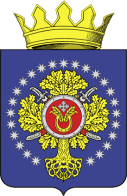 УРЮПИНСКИЙ МУНИЦИПАЛЬНЫЙ РАЙОНВОЛГОГРАДСКОЙ ОБЛАСТИУРЮПИНСКАЯ  РАЙОННАЯ  ДУМАР  Е  Ш  Е  Н  И  Е25 июня 2021 года	                № 15/230О внесении изменения в Прогнозный план приватизации муниципального имущества Урюпинского муниципального района на 2021 год, утвержденный решением Урюпинской районной Думы от 16 ноября 2020 года № 156        Рассмотрев обращение главы Урюпинского муниципального района             о дополнении перечня муниципального имущества, запланированного                  к приватизации на 2021 год, Урюпинская районная Дума  РЕШИЛА:        1. Внести в раздел 2 «Перечень муниципального имущества Урюпинского муниципального района, предлагаемого к приватизации в 2021 году» Прогнозного плана приватизации муниципального имущества Урюпинского муниципального района на 2021 год, утвержденного решением Урюпинской районной Думы от 16 ноября 2020 года  № 156, следующее изменение:        дополнить подраздел 2.1. «Объекты недвижимости» строкой 6 следующего содержания:        2. Настоящее решение вступает в силу с даты его официального опубликования в информационном бюллетене администрации Урюпинского муниципального района «Районные ведомости».        3. Направить настоящее решение главе Урюпинского муниципального района для подписания и опубликования в установленном порядке.              Председатель                                                   ГлаваУрюпинской районной Думы           Урюпинского муниципального района                                                       Т.Е. Матыкина                                                    А.Ю. Максимов№ п/пНаименование объекта недвижимости, краткая характеристикаМесто нахожденияСведения об использованииимущества  6Гараж, 1953 года постройки,общая площадь 174,0 кв.мВолгоградская обл.,                     г. Урюпинск, ул. Чапаева, д. 18свободно